CURRICULUM VITAE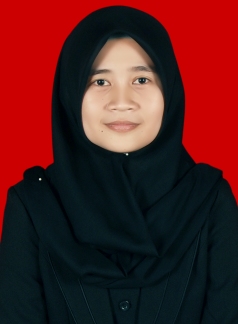 Nama				: Desi AndrayaniTempat/Tanggal Lahir	: Banyuasin/ 07 Desember 1994Jenis Kelamin			: PerempuanStatus				: Belum MenikahKewarganegaraan		: IndonesiaAgama				: IslamAlamat	 : Jln. Kabupaten No. 30 RT 01 RW 01 Desa Tanjung Agung      		 Kec. Banyuasin III Kab. BanyuasinNo. Telepon			: +62821-7837-4747/+62896-9110-1370Email				: andrayanidesi@gmail.comRiwayat PendidikanA.Pendidikan FormalSD Negeri Tanjung Agung, Banyuasin, 2006SMP Negeri 4 Banyuasin III, Banyuasin, 2009SMP Negeri 1 Banyuasin III, Banyuasin, 2012Program Studi Teknik Kimia Politeknik Negeri Sriwijaya, Sumatera Selatan, 2015B. Pendidikan Non FormalGiovani English Course, Banyuasin, 2008Super Bimbel GSC, Sumatera Selatan, 2012LBPP LIA Palembang, Sumatera Selatan, 2015C. Pengalaman Kerja (Magang)Kerja Praktek di PT. Pupuk Sriwidjaja Palembang Departemen Operasi Pabrik P-IV, Sumatera Selatan, 2014D. Pelatihan atau penghargaanPendidikan Dasar Kedisiplinan Politeknik Negeri Sriwijaya, 2012Kunjungan Industri PT. Tanjung Enim Lestari Pulp And Paper, 2014Kuliah Kerja Lapangan di PT. Sier Pier dan PT. Coca-Cola Amatil Indonesia, 2014Mengoptimalkan Pemanfaatan Energi Terbarukan Biomassa dan Bipolimer pada Zaman Modern, 2015Latihan Kepemimpinan Manajemen Mahasiswa Nasional V, 2015